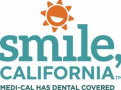 National Children’s Dental Health Month - Molar Sealants Suggested Social Media Captions: In English: • Happy National Children’s Dental Health Month! Celebrate by taking your children to  the dentist and asking about molar sealants. Remember, sealed teeth are protected  teeth. Learn more about molar sealants at SmileCalifornia.org Use the hashtags: #SmileCalifornia #NationalChildrensDentalHealthMonth En Español: • ¡Feliz Mes Nacional De La Salud Dental De Los Niños! Celebre llevando a sus hijos al  dentista y preguntando acerca de los selladores molares. Recuerde, los dientes sellados  son dientes protegidos. Obtenga más información sobre los selladores molares en  SonrieCalifornia.org Utilicé las etiquetas: #SonrieCalifornia #SmileCalifornia #MesNacionalDeLaSaludDentalDeLosNiños